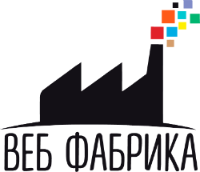 На сайте возможно прикрепление инструкций и прочих файлов.